Teacher Name: Fouzia Saleem                     Class: 6              Subject:  Science          Date:26th April ,2019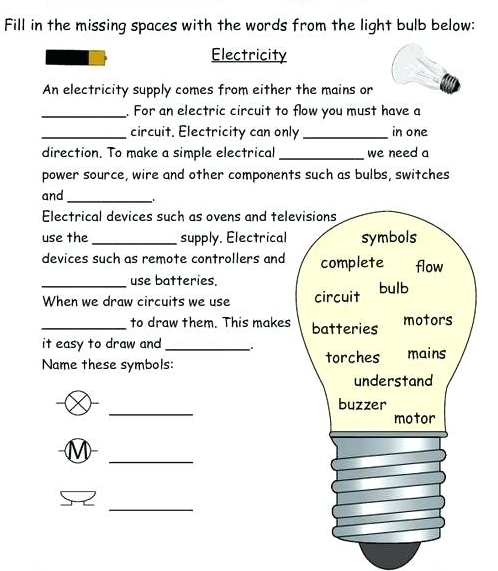 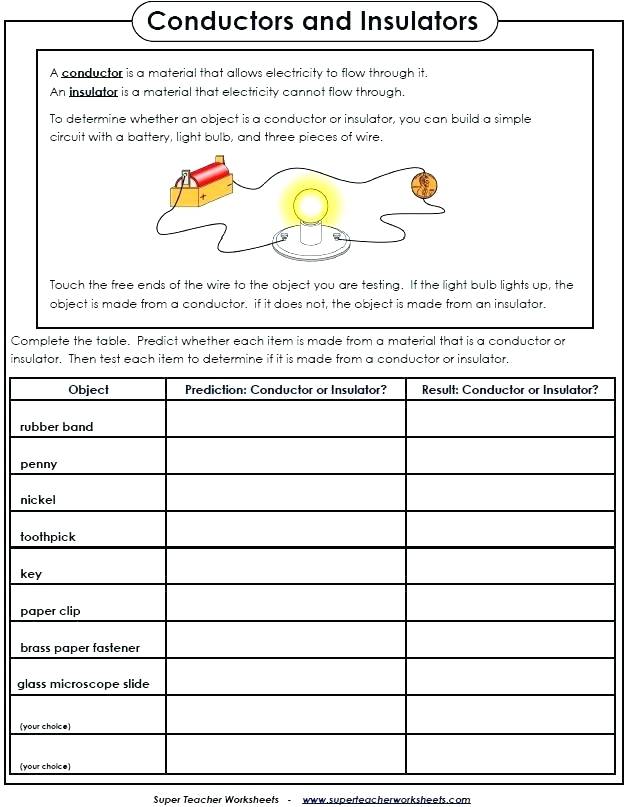 